В нашу жизнь, практически каждый день, врываются новые современные гаджеты, одним из них и является – 3D ручка, которая постепенно завоёвывает признательность у педагогов и любовь к творчеству у детей. Создание объёмных моделей – основная задача 3 D ручки.  С этой целью педагог дополнительного образования Станции юных техников Акатова Марина Сергеевна провела мероприятие по созданию первых весенних листочков. Дети проявили креативность и новаторский подход в ходе работы. Изделия из пластика получились яркие, необычные и оригинальные. 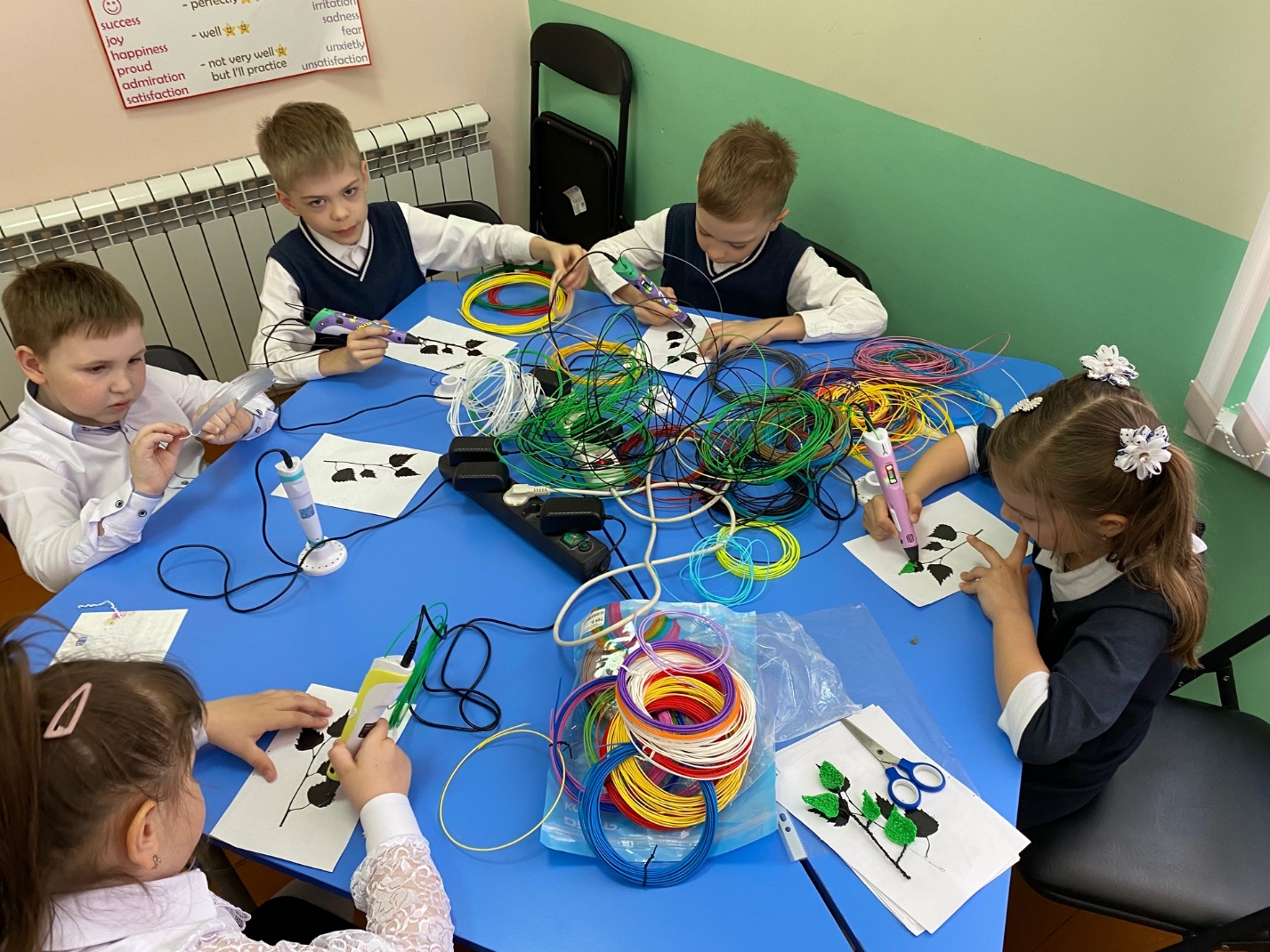 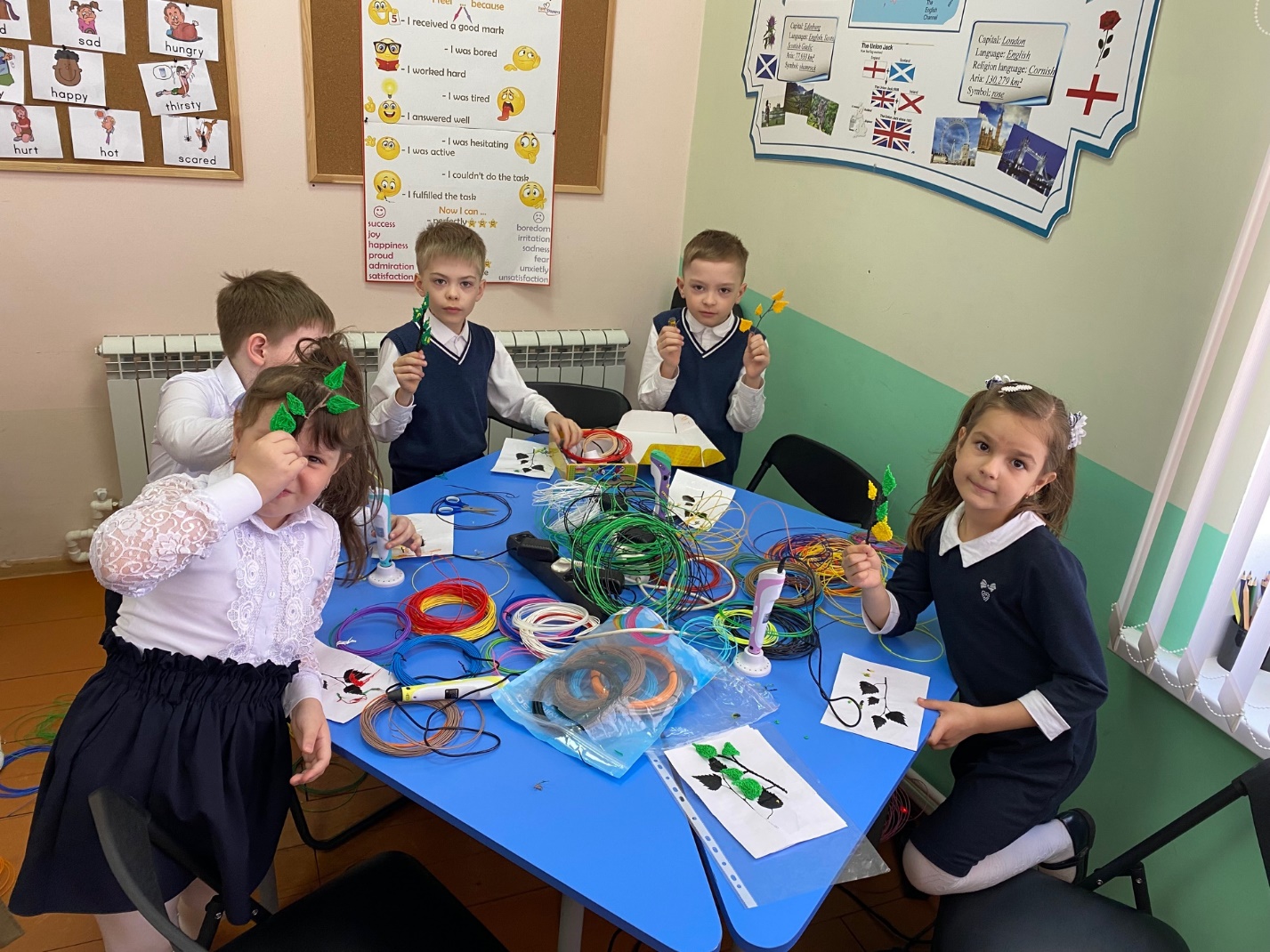 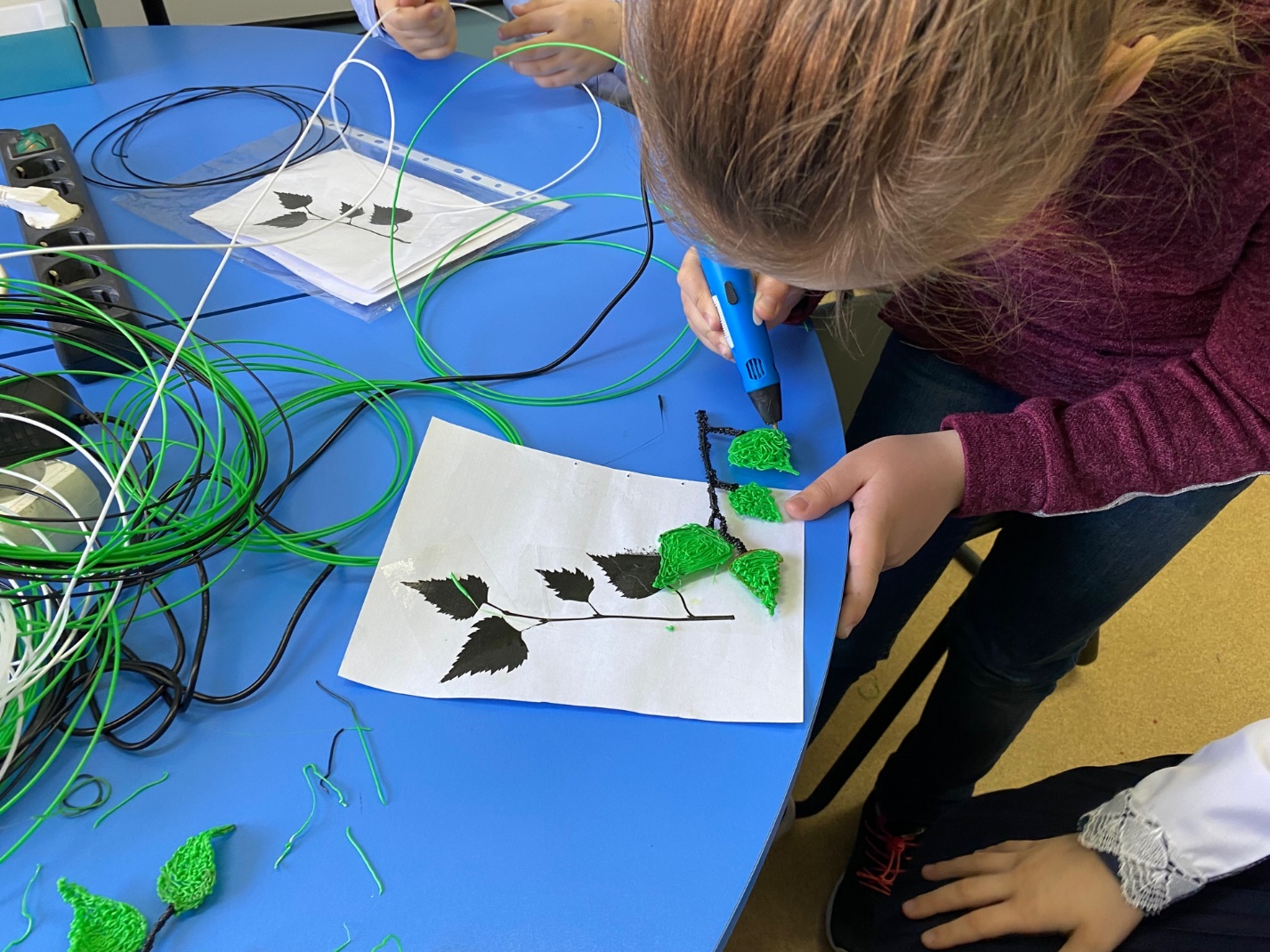 